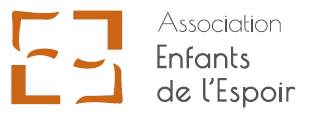 Bulletin d’adhésion individuel 2022► Ecrire en MAJUSCULES l’ensemble des informations demandées, à l’exception de votre adresse Email.Nom : ………………………………………………………………………………………………………………………………………………….. 
Prénom : ……………………………………………………………………………………………………………………………………………… Adresse complète : ………………………………………………………………………………………………………………………………………………………………………………………………………………………………………………...............................................Code postal : …………………………………    Ville : ………………………………………………………………………………………Téléphone : ……………………………………….…......................................Email :……………………………………….…@............................................ □ OUI, j’adhère à l’association Enfants de l’Espoir pour l’année 2022. Et je joins au présent bulletin d’adhésion individuelle le règlement de la cotisation 2022, 
soit 15 €, par chèque libellé à « Enfants de l’Espoir ». ═════Merci d’envoyer le tout à : 
Enfants de l’Espoir, Florence Massart, 73, avenue Nationale, La Neuvillette, 51100 Reims.A réception de votre bulletin d’adhésion, un courrier de confirmation vous sera envoyé via votre adresse Email. A défaut, par courrier, à votre adresse postale.